МУНИЦИПАЛЬНОЕ ОБРАЗОВАНИЕ ГОРОД УРАЙ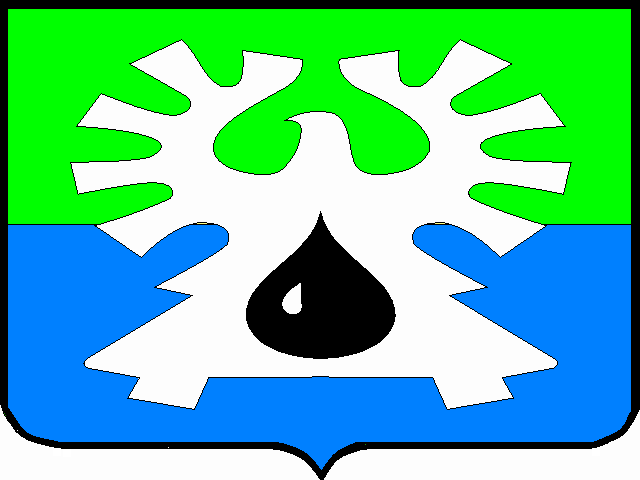 Ханты-Мансийский автономный округ – Югра  АДМИНИСТРАЦИЯ ГОРОДА УРАЙНАЧАЛЬНИК УПРАВЛЕНИЯ ОБРАЗОВАНИЯ       П Р И К А З      от____________________                                                                                              №_______О внесении изменения в приложение 2 к приказу Управления образованияадминистрации города Урай от 30.06.2016 №340              В целях приведения в соответствие с постановлением администрации города Урай от 30.03.2016 №856 «О Правилах определения требований к закупаемым муниципальными органами муниципального образования городской округ город Урай и подведомственными им казенными учреждениями, бюджетными учреждениями и унитарными предприятиями отдельным видам товаров, работ, услуг (в том числе предельных цен товаров, работ, услуг)»,       ПРИКАЗЫВАЮ:       1. Внести в приложение 2 к приказу Управления образования администрации города Урай от 30.06.2016 №340 «Об утверждении требований к закупаемым Управлением образования администрации города Урай и бюджетными учреждениями, в отношении которых Управление образования администрации города Урай осуществляет от имени администрации города Урай часть функций и полномочий учредителя, отдельным видам товаров, работ, услуг» (в том числе предельных цен товаров, работ, услуг) следующее изменение:       1.1. Приложение 2 изложить в новой редакции согласно приложению.       2. Делопроизводителю Управления образования администрации города Урай  (Работинской Л.И.) обеспечить ознакомление с настоящим приказом руководителей бюджетных учреждений под роспись в течение трех рабочих дней.        3. Контроль за выполнением  приказа оставляю за собой. Начальник Управления                                                                              М.Н.БусоваСогласовано:Специалист-эксперт отдела по организационным и правовым вопросам                                                Г.И.ПотаповаИсполнители: Н.В. Бейгул, Г.С. ЛиПриложение к приказуУправления образования администрации города Урайот____________№________Переченьотдельных видов товаров, работ, услуг, их потребительские свойства (в том числе качество) и иные характеристики
(в том числе предельные цены товаров, работ, услуг) к ним№ п/пКод по ОКПД 2Наименование отдельного вида товаров, работ, услугЕдиница измеренияЕдиница измеренияТребования к потребительским свойствам (в том числе качеству) и иным характеристикам, утвержденные муниципальными органами муниципального образования городской округ город УрайТребования к потребительским свойствам (в том числе качеству) и иным характеристикам, утвержденные муниципальными органами муниципального образования городской округ город УрайТребования к потребительским свойствам (в том числе качеству) и иным характеристикам, утвержденные муниципальными органами муниципального образования городской округ город УрайТребования к потребительским свойствам (в том числе качеству) и иным характеристикам, утвержденные муниципальными органами муниципального образования городской округ город УрайТребования к потребительским свойствам (в том числе качеству) и иным характеристикам, утвержденные муниципальными органами муниципального образования городской округ город УрайТребования к потребительским свойствам (в том числе качеству) и иным характеристикам, утвержденные муниципальными органами муниципального образования городской округ город УрайТребования к потребительским свойствам (в том числе качеству) и иным характеристикам, утвержденные муниципальными органами муниципального образования городской округ город Урай№ п/пКод по ОКПД 2Наименование отдельного вида товаров, работ, услугЕдиница измеренияЕдиница измерениязначение характеристикизначение характеристикизначение характеристикизначение характеристикизначение характеристикизначение характеристикизначение характеристики№ п/пКод по ОКПД 2Наименование отдельного вида товаров, работ, услугкод по ОКЕИнаименованиедолжности муниципальной службыдолжности муниципальной службыдолжности муниципальной службыдолжности муниципальной службыбюджетные учреждениябюджетные учреждения№ п/пКод по ОКПД 2Наименование отдельного вида товаров, работ, услугкод по ОКЕИнаименованиеДолжности муниципальной службы высшей группы, учреждаемые для выполнения функции «руководитель»Должности муниципальной службы главной и ведущей групп, учреждаемые для выполнения функции «руководитель», «помощник (советник)»Должности муниципальной службы, учреждаемые для выполнения функций «специалист», «обеспечивающий специалист»Должности, не отнесенные к должностям муниципальной службыДолжности, не отнесенные к должностям муниципальной службыДолжности категории «руководитель»,«заместитель руководителя»должности категории «специалисты»№ п/пКод по ОКПД 2Наименование отдельного вида товаров, работ, услугкод по ОКЕИнаименованиеДолжности муниципальной службы высшей группы, учреждаемые для выполнения функции «руководитель»Должности муниципальной службы главной и ведущей групп, учреждаемые для выполнения функции «руководитель», «помощник (советник)»Должности муниципальной службы, учреждаемые для выполнения функций «специалист», «обеспечивающий специалист»Должности, не отнесенные к должностям муниципальной службыДолжности, не отнесенные к должностям муниципальной службыДолжности категории «руководитель»,«заместитель руководителя»должности категории «специалисты»№ п/пКод по ОКПД 2Наименование отдельного вида товаров, работ, услугкод по ОКЕИнаименованиеДолжности муниципальной службы высшей группы, учреждаемые для выполнения функции «руководитель»Должности муниципальной службы главной и ведущей групп, учреждаемые для выполнения функции «руководитель», «помощник (советник)»Должности муниципальной службы, учреждаемые для выполнения функций «специалист», «обеспечивающий специалист»Должности, не отнесенные к должностям муниципальной службыДолжности, не отнесенные к должностям муниципальной службыДолжности категории «руководитель»,«заместитель руководителя»должности категории «специалисты»Отдельные виды товаров, работ, услуг, включенные в перечень отдельных видов товаров, работ, услуг, предусмотренный приложением 2 к Правилам определения требований к закупаемым муниципальными органами муниципального образования городской округ город Урай и подведомственными им казенными учреждениями, бюджетными учреждениями и унитарными предприятиями отдельным видам товаров, работ, услуг (в том числе предельных цен товаров, работ, услуг), утвержденным постановлением администрации города Урай от 30.03.2016 № 856Отдельные виды товаров, работ, услуг, включенные в перечень отдельных видов товаров, работ, услуг, предусмотренный приложением 2 к Правилам определения требований к закупаемым муниципальными органами муниципального образования городской округ город Урай и подведомственными им казенными учреждениями, бюджетными учреждениями и унитарными предприятиями отдельным видам товаров, работ, услуг (в том числе предельных цен товаров, работ, услуг), утвержденным постановлением администрации города Урай от 30.03.2016 № 856Отдельные виды товаров, работ, услуг, включенные в перечень отдельных видов товаров, работ, услуг, предусмотренный приложением 2 к Правилам определения требований к закупаемым муниципальными органами муниципального образования городской округ город Урай и подведомственными им казенными учреждениями, бюджетными учреждениями и унитарными предприятиями отдельным видам товаров, работ, услуг (в том числе предельных цен товаров, работ, услуг), утвержденным постановлением администрации города Урай от 30.03.2016 № 856Отдельные виды товаров, работ, услуг, включенные в перечень отдельных видов товаров, работ, услуг, предусмотренный приложением 2 к Правилам определения требований к закупаемым муниципальными органами муниципального образования городской округ город Урай и подведомственными им казенными учреждениями, бюджетными учреждениями и унитарными предприятиями отдельным видам товаров, работ, услуг (в том числе предельных цен товаров, работ, услуг), утвержденным постановлением администрации города Урай от 30.03.2016 № 856Отдельные виды товаров, работ, услуг, включенные в перечень отдельных видов товаров, работ, услуг, предусмотренный приложением 2 к Правилам определения требований к закупаемым муниципальными органами муниципального образования городской округ город Урай и подведомственными им казенными учреждениями, бюджетными учреждениями и унитарными предприятиями отдельным видам товаров, работ, услуг (в том числе предельных цен товаров, работ, услуг), утвержденным постановлением администрации города Урай от 30.03.2016 № 856Отдельные виды товаров, работ, услуг, включенные в перечень отдельных видов товаров, работ, услуг, предусмотренный приложением 2 к Правилам определения требований к закупаемым муниципальными органами муниципального образования городской округ город Урай и подведомственными им казенными учреждениями, бюджетными учреждениями и унитарными предприятиями отдельным видам товаров, работ, услуг (в том числе предельных цен товаров, работ, услуг), утвержденным постановлением администрации города Урай от 30.03.2016 № 856Отдельные виды товаров, работ, услуг, включенные в перечень отдельных видов товаров, работ, услуг, предусмотренный приложением 2 к Правилам определения требований к закупаемым муниципальными органами муниципального образования городской округ город Урай и подведомственными им казенными учреждениями, бюджетными учреждениями и унитарными предприятиями отдельным видам товаров, работ, услуг (в том числе предельных цен товаров, работ, услуг), утвержденным постановлением администрации города Урай от 30.03.2016 № 856Отдельные виды товаров, работ, услуг, включенные в перечень отдельных видов товаров, работ, услуг, предусмотренный приложением 2 к Правилам определения требований к закупаемым муниципальными органами муниципального образования городской округ город Урай и подведомственными им казенными учреждениями, бюджетными учреждениями и унитарными предприятиями отдельным видам товаров, работ, услуг (в том числе предельных цен товаров, работ, услуг), утвержденным постановлением администрации города Урай от 30.03.2016 № 856Отдельные виды товаров, работ, услуг, включенные в перечень отдельных видов товаров, работ, услуг, предусмотренный приложением 2 к Правилам определения требований к закупаемым муниципальными органами муниципального образования городской округ город Урай и подведомственными им казенными учреждениями, бюджетными учреждениями и унитарными предприятиями отдельным видам товаров, работ, услуг (в том числе предельных цен товаров, работ, услуг), утвержденным постановлением администрации города Урай от 30.03.2016 № 856Отдельные виды товаров, работ, услуг, включенные в перечень отдельных видов товаров, работ, услуг, предусмотренный приложением 2 к Правилам определения требований к закупаемым муниципальными органами муниципального образования городской округ город Урай и подведомственными им казенными учреждениями, бюджетными учреждениями и унитарными предприятиями отдельным видам товаров, работ, услуг (в том числе предельных цен товаров, работ, услуг), утвержденным постановлением администрации города Урай от 30.03.2016 № 856Отдельные виды товаров, работ, услуг, включенные в перечень отдельных видов товаров, работ, услуг, предусмотренный приложением 2 к Правилам определения требований к закупаемым муниципальными органами муниципального образования городской округ город Урай и подведомственными им казенными учреждениями, бюджетными учреждениями и унитарными предприятиями отдельным видам товаров, работ, услуг (в том числе предельных цен товаров, работ, услуг), утвержденным постановлением администрации города Урай от 30.03.2016 № 856Отдельные виды товаров, работ, услуг, включенные в перечень отдельных видов товаров, работ, услуг, предусмотренный приложением 2 к Правилам определения требований к закупаемым муниципальными органами муниципального образования городской округ город Урай и подведомственными им казенными учреждениями, бюджетными учреждениями и унитарными предприятиями отдельным видам товаров, работ, услуг (в том числе предельных цен товаров, работ, услуг), утвержденным постановлением администрации города Урай от 30.03.2016 № 8561.26.20.11Компьютеры портативные массой не более 10 кг, такие как ноутбуки, планшетные компьютеры, карманные компьютеры, в том числе совмещающие функции мобильного телефонного аппарата, электронные записные книжки и аналогичная компьютерная техника (ноутбуки)размер экрана - матовый  не более 18 дюймов; многоядерный процессор частотой не более 3500 мегагерц; размер оперативной памяти - не более 8 гигабайт; тип жесткого диска – HDD, объем накопителя - не более 1 терабайта; оптический привод - DVD-RW; встроенные модули - Wi-Fi, Bluetooth, поддержка 3G (UMTS) - нет, тип видеоадаптера - встроенный; время работы - 4-11 часов; предустановленная операционная система; предустановленное ПО - пакет офисного ПОразмер экрана - матовый  не более 18 дюймов; многоядерный процессор частотой не более 3500 мегагерц; размер оперативной памяти - не более 8 гигабайт; тип жесткого диска – HDD, объем накопителя - не более 1 терабайта; оптический привод - DVD-RW; встроенные модули - Wi-Fi, Bluetooth, поддержка 3G (UMTS) - нет, тип видеоадаптера - встроенный; время работы - 4-11 часов; предустановленная операционная система; предустановленное ПО - пакет офисного ПОразмер экрана - матовый  не более 18 дюймов; многоядерный процессор частотой не более 2800 мегагерц; размер оперативной памяти - не более 6 гигабайт; тип жесткого диска – HDD, объем накопителя - не более 1 терабайта; оптический привод - DVD-RW; встроенные модули - Wi-Fi, Bluetooth, поддержка 3G (UMTS) - нет, тип видеоадаптера - встроенный; время работы - 4-11 часов; предустановленная операционная система;  предустановленное ПО - пакет офисного ПОразмер экрана - матовый  не более 18 дюймов; многоядерный процессор частотой не более 2800 мегагерц; размер оперативной памяти - не более 4 гигабайт; тип жесткого диска – HDD, объем накопителя - не более 1 терабайта; оптический привод - DVD-RW; встроенные модули - Wi-Fi, Bluetooth, поддержка 3G (UMTS) - нет, тип видеоадаптера - встроенный; время работы - 4-11 часов; предустановленная операционная система;  предустановленное ПО - пакет офисного ПОразмер экрана - матовый  не более 18 дюймов; многоядерный процессор частотой не более 2800 мегагерц; размер оперативной памяти - не более 4 гигабайт; тип жесткого диска – HDD, объем накопителя - не более 1 терабайта; оптический привод - DVD-RW; встроенные модули - Wi-Fi, Bluetooth, поддержка 3G (UMTS) - нет, тип видеоадаптера - встроенный; время работы - 4-11 часов; предустановленная операционная система;  предустановленное ПО - пакет офисного ПОразмер экрана - матовый  не более 18 дюймов; многоядерный процессор частотой не более 3500 мегагерц; размер оперативной памяти - не более 8 гигабайт; тип жесткого диска – HDD, объем накопителя - не более 1 терабайта; оптический привод - DVD-RW; встроенные модули - Wi-Fi, Bluetooth, поддержка 3G (UMTS) - нет, тип видеоадаптера - встроенный; время работы - 4-11 часов; предустановленная операционная система; предустановленное ПО - пакет офисного ПОразмер экрана - матовый  не более 18 дюймов; многоядерный процессор частотой не более 2800 мегагерц; размер оперативной памяти - не более 6 гигабайт; тип жесткого диска – HDD, объем накопителя - не более 1 терабайта; оптический привод - DVD-RW; встроенные модули - Wi-Fi, Bluetooth, поддержка 3G (UMTS) - нет, тип видеоадаптера - встроенный; время работы - 4-11 часов; предустановленная операционная система;  предустановленное ПО - пакет офисного ПО1.26.20.11383рубль85 000,0085 000,0065 000,0060 000,0060 000,0085 000,0065 000,002.26.20.15Машины вычислительные электронные цифровые прочие, содержащие или не содержащие в одном корпусе одно или два из следующих устройств для автоматической обработки данных: запоминающие устройства, устройства ввода, устройства вывода (системный блок и монитор)системный блок и монитор, размер экрана монитора - не более 23 дюймов; многоядерный процессор частотой не более 3500 мегагерц; размер оперативной памяти - не более 8 гигабайт; тип жесткого диска – HDD, объем накопителя - не более 1Терабайт; оптический привод - DVD-RW; тип видеоадаптера - встроенный; предустановленная операционная система; пакет офисного ПОсистемный блок и монитор, размер экрана монитора - не более 23 дюймов; многоядерный процессор частотой не более 3500 мегагерц; размер оперативной памяти - не более 8 гигабайт; тип жесткого диска – HDD, объем накопителя - не более 1Терабайт; оптический привод - DVD-RW; тип видеоадаптера - встроенный; предустановленная операционная система; пакет офисного ПОсистемный блок и монитор, размер экрана монитора - не более 23 дюймов; многоядерный процессор частотой не более 3000 мегагерц; размер оперативной памяти - не более 6 гигабайт; тип жесткого диска – HDD, объем накопителя - не более 1Терабайт; оптический привод - DVD-RW; тип видеоадаптера - встроенный; предустановленная операционная система; пакет офисного ПОсистемный блок и монитор, размер экрана монитора - не более 23 дюймов; многоядерный процессор частотой не более 3000 мегагерц; размер оперативной памяти - не более 6 гигабайт; тип жесткого диска – HDD, объем накопителя - не более 1Терабайт; оптический привод - DVD-RW; тип видеоадаптера - встроенный; предустановленная операционная система; пакет офисного ПОсистемный блок и монитор, размер экрана монитора - не более 23 дюймов; многоядерный процессор частотой не более 3000 мегагерц; размер оперативной памяти - не более 6 гигабайт; тип жесткого диска – HDD, объем накопителя - не более 1Терабайт; оптический привод - DVD-RW; тип видеоадаптера - встроенный; предустановленная операционная система; пакет офисного ПОсистемный блок и монитор, размер экрана монитора - не более 23 дюймов; многоядерный процессор частотой не более 3500 мегагерц; размер оперативной памяти - не более 8 гигабайт; тип жесткого диска – HDD, объем накопителя - не более 1Терабайт; оптический привод - DVD-RW; тип видеоадаптера - встроенный; предустановленная операционная система; пакет офисного ПОсистемный блок и монитор, размер экрана монитора - не более 23 дюймов; многоядерный процессор частотой не более 3000 мегагерц; размер оперативной памяти - не более 6 гигабайт; тип жесткого диска – HDD, объем накопителя - не более 1Терабайт; оптический привод - DVD-RW; тип видеоадаптера - встроенный; предустановленная операционная система; пакет офисного ПО2.26.20.15383рубль65 000,0065 000,0055 000,0055 000,0055 000,0065 000,0055 000,003.26.20.16Устройства ввода или вывода, содержащие или не содержащие в одном корпусе запоминающие устройства (принтеры А4)максимальный формат - A4, скорость печати -          не более 50 стр./мин., максимальный формат - A4, скорость печати -          не более 50 стр./мин., максимальный формат - A4, скорость печати -          не более 50 стр./мин.,максимальный формат - A4, скорость печати -          не более 50 стр./мин., максимальный формат - A4, скорость печати -          не более 50 стр./мин., максимальный формат - A4, скорость печати -          не более 50 стр./мин., максимальный формат - A4, скорость печати -          не более 50 стр./мин., 3.26.20.16качество печати не  хуже 1200dpi, размер оперативной памяти не менее 512Mb наличие интерфейсов Ethernet и USBкачество печати не хуже 1200dpi, размер оперативной памяти не менее 512Mb наличие интерфейсов Ethernet и USBкачество печати не  хуже 1200dpi, размер оперативной памяти не менее 512Mb наличие интерфейсов Ethernet и USBкачество печати  не хуже 1200dpi, размер оперативной памяти не менее 512Mb наличие интерфейсов Ethernet и USBкачество печати  не хуже 1200dpi, размер оперативной памяти не менее 512Mb наличие интерфейсов Ethernet и USBкачество печати не не хуже 1200dpi, размер оперативной памяти не менее 512Mb наличие интерфейсов Ethernet и USBкачество печати  не хуже 1200dpi, размер оперативной памяти не менее 512Mb наличие интерфейсов Ethernet и USB3.26.20.163.26.20.16383рубль30 000,0030 000,0035 000,0030 000,0030 000,0030 000,0035 000,004.26.20.16Устройства ввода или вывода, содержащие или не содержащие в одном корпусе запоминающие устройства (принтеры А3)максимальный формат – A3, скорость печати -          не более 40 стр./мин., максимальный формат – A3, скорость печати -          не более 40 стр./мин., максимальный формат – A3, скорость печати -          не более 50 стр./мин.,максимальный формат – A3, скорость печати -          не более 40 стр./мин., максимальный формат – A3, скорость печати -          не более 40 стр./мин., максимальный формат – A3, скорость печати -          не более 40 стр./мин.,максимальный формат – A3, скорость печати -          не более 50 стр./мин., 4.26.20.16качество печати не хуже 1200dpi, размер оперативной памяти не менее 512Mb наличие интерфейсов Ethernet и USBкачество печати не хуже 1200dpi, размер оперативной памяти не менее 512Mb наличие интерфейсов Ethernet и USBкачество печати  не хуже 1200dpi, размер оперативной памяти не менее 512Mb наличие интерфейсов Ethernet и USB,качество печати не хуже 1200dpi, размер оперативной памяти не менее 512Mb наличие интерфейсов Ethernet и USBкачество печати не хуже 1200dpi, размер оперативной памяти не менее 512Mb наличие интерфейсов Ethernet и USBкачество печати не не хуже 1200dpi, размер оперативной памяти не менее 512Mb наличие интерфейсов Ethernet и USB,качество печати  не хуже 1200dpi, размер оперативной памяти не менее 512Mb наличие интерфейсов Ethernet и USB4.26.20.164.26.20.16383рубль60 000,0060 000,0065 000,0060 000,0060 000,0060 000,0065 000,005.26.20.16Устройства ввода или вывода, содержащие или не содержащие в одном корпусе запоминающие устройства (МФУ А4)максимальный формат - A4, цветное планшетное/протяжное сканирование с разрешением не более 1200 т/д, скорость печати/ сканирования - не более 50 стр./мин., автоматический податчик оригиналов, наличие интерфейсов Ethernet и USBмаксимальный формат - A4, цветное планшетное/протяжное сканирование с разрешением не более 1200 т/д, скорость печати/ сканирования - не более 50 стр./мин., автоматический податчик оригиналов, наличие интерфейсов Ethernet и USBмаксимальный формат - A4, цветное планшетное/протяжное сканирование с разрешением не более 1200 т/д, скорость печати/ сканирования - не более 50 стр./мин., автоматический податчик оригиналов, наличие интерфейсов Ethernet и USBмаксимальный формат - A4, цветное планшетное/протяжное сканирование с разрешением не более 1200 т/д, скорость печати/ сканирования - не более 50 стр./мин., автоматический податчик оригиналов, наличие интерфейсов Ethernet и USBмаксимальный формат - A4, цветное планшетное/протяжное сканирование с разрешением не более 1200 т/д, скорость печати/ сканирования - не более 50 стр./мин., автоматический податчик оригиналов, наличие интерфейсов Ethernet и USBмаксимальный формат - A4, цветное планшетное/протяжное сканирование с разрешением не более 1200 т/д, скорость печати/ сканирования - не более 50 стр./мин., автоматический податчик оригиналов, наличие интерфейсов Ethernet и USBмаксимальный формат - A4, цветное планшетное/протяжное сканирование с разрешением не более 1200 т/д, скорость печати/ сканирования - не более 50 стр./мин., автоматический податчик оригиналов, наличие интерфейсов Ethernet и USB5.26.20.16максимальный формат - A4, цветное планшетное/протяжное сканирование с разрешением не более 1200 т/д, скорость печати/ сканирования - не более 50 стр./мин., автоматический податчик оригиналов, наличие интерфейсов Ethernet и USBмаксимальный формат - A4, цветное планшетное/протяжное сканирование с разрешением не более 1200 т/д, скорость печати/ сканирования - не более 50 стр./мин., автоматический податчик оригиналов, наличие интерфейсов Ethernet и USBмаксимальный формат - A4, цветное планшетное/протяжное сканирование с разрешением не более 1200 т/д, скорость печати/ сканирования - не более 50 стр./мин., автоматический податчик оригиналов, наличие интерфейсов Ethernet и USBмаксимальный формат - A4, цветное планшетное/протяжное сканирование с разрешением не более 1200 т/д, скорость печати/ сканирования - не более 50 стр./мин., автоматический податчик оригиналов, наличие интерфейсов Ethernet и USBмаксимальный формат - A4, цветное планшетное/протяжное сканирование с разрешением не более 1200 т/д, скорость печати/ сканирования - не более 50 стр./мин., автоматический податчик оригиналов, наличие интерфейсов Ethernet и USBмаксимальный формат - A4, цветное планшетное/протяжное сканирование с разрешением не более 1200 т/д, скорость печати/ сканирования - не более 50 стр./мин., автоматический податчик оригиналов, наличие интерфейсов Ethernet и USBмаксимальный формат - A4, цветное планшетное/протяжное сканирование с разрешением не более 1200 т/д, скорость печати/ сканирования - не более 50 стр./мин., автоматический податчик оригиналов, наличие интерфейсов Ethernet и USB5.26.20.16383рубль48 000,0048 000,0048 000,0048 000,0048 000,0048 000,0048 000,006.26.20.16Устройства ввода или вывода, содержащие или не содержащие в одном корпусе запоминающие устройства (МФУ А3)максимальный формат – A3, цветное планшетное/протяжное сканирование с разрешением не более 1200 т/д, скорость печати/ сканирования - не более 60 стр./мин., автоматический податчик оригиналов, наличие интерфейсов Ethernet и USBмаксимальный формат – A3, цветное планшетное/протяжное сканирование с разрешением не более 1200 т/д, скорость печати/ сканирования - не более 60 стр./мин., автоматический податчик оригиналов, наличие интерфейсов Ethernet и USBмаксимальный формат – A3, цветное планшетное/протяжное сканирование с разрешением не более 1200 т/д, скорость печати/ сканирования - не более 60 стр./мин., автоматический податчик оригиналов, наличие интерфейсов Ethernet и USBмаксимальный формат – A3, цветное планшетное/протяжное сканирование с разрешением не более 1200 т/д, скорость печати/ сканирования - не более 60 стр./мин., автоматический податчик оригиналов, наличие интерфейсов Ethernet и USBмаксимальный формат – A3, цветное планшетное/протяжное сканирование с разрешением не более 1200 т/д, скорость печати/ сканирования - не более 60 стр./мин., автоматический податчик оригиналов, наличие интерфейсов Ethernet и USBмаксимальный формат – A3, цветное планшетное/протяжное сканирование с разрешением не более 1200 т/д, скорость печати/ сканирования - не более 60 стр./мин., автоматический податчик оригиналов, наличие интерфейсов Ethernet и USBмаксимальный формат – A3, цветное планшетное/протяжное сканирование с разрешением не более 1200 т/д, скорость печати/ сканирования - не более 60 стр./мин., автоматический податчик оригиналов, наличие интерфейсов Ethernet и USB6.26.20.16максимальный формат – A3, цветное планшетное/протяжное сканирование с разрешением не более 1200 т/д, скорость печати/ сканирования - не более 60 стр./мин., автоматический податчик оригиналов, наличие интерфейсов Ethernet и USBмаксимальный формат – A3, цветное планшетное/протяжное сканирование с разрешением не более 1200 т/д, скорость печати/ сканирования - не более 60 стр./мин., автоматический податчик оригиналов, наличие интерфейсов Ethernet и USBмаксимальный формат – A3, цветное планшетное/протяжное сканирование с разрешением не более 1200 т/д, скорость печати/ сканирования - не более 60 стр./мин., автоматический податчик оригиналов, наличие интерфейсов Ethernet и USBмаксимальный формат – A3, цветное планшетное/протяжное сканирование с разрешением не более 1200 т/д, скорость печати/ сканирования - не более 60 стр./мин., автоматический податчик оригиналов, наличие интерфейсов Ethernet и USBмаксимальный формат – A3, цветное планшетное/протяжное сканирование с разрешением не более 1200 т/д, скорость печати/ сканирования - не более 60 стр./мин., автоматический податчик оригиналов, наличие интерфейсов Ethernet и USBмаксимальный формат – A3, цветное планшетное/протяжное сканирование с разрешением не более 1200 т/д, скорость печати/ сканирования - не более 60 стр./мин., автоматический податчик оригиналов, наличие интерфейсов Ethernet и USBмаксимальный формат – A3, цветное планшетное/протяжное сканирование с разрешением не более 1200 т/д, скорость печати/ сканирования - не более 60 стр./мин., автоматический податчик оригиналов, наличие интерфейсов Ethernet и USB6.26.20.16383рубль150 000,00150 000,00150 000,00150 000,00150 000,00150 000,00150 000,007.26.30.11Аппаратура коммуникационная передающая с приемными устройствами (телефоны мобильные)Тип-смартфон, стандарт - GSM 900/1800/1900, 3G, 4G LTE, диагональ экрана не более 5 дюйма, оперативная память не более 2 ГигабайтТип-смартфон, стандарт - GSM 900/1800/1900, 3G, 4G LTE, диагональ экрана не более 5 дюйма, оперативная память не более 2 ГигабайтТип-смартфон, стандарт - GSM 900/1800/1900, 3G, 4G LTE, диагональ экрана не более 5 дюйма, оперативная память не более 2 ГигабайтТип-смартфон, стандарт - GSM 900/1800/1900, 3G, 4G LTE, диагональ экрана не более 5 дюйма,  оперативная память не более 2 ГигабайтТип-смартфон, стандарт - GSM 900/1800/1900, 3G, 4G LTE, диагональ экрана не более 5 дюйма,  оперативная память не более 2 ГигабайтТип-смартфон, стандарт - GSM 900/1800/1900, 3G, 4G LTE, диагональ экрана не более 5 дюйма, оперативная память не более 2 ГигабайтТип-смартфон, стандарт - GSM 900/1800/1900, 3G, 4G LTE, диагональ экрана не более 5 дюйма,  оперативная память не более 2 Гигабайт7.26.30.117.26.30.11383рубль15 000,0010 000,005 000,005 000,005 000,0010 000,005 000,008.29.10.21, 29.10.22, 29.10.23, 29.10.24 Автомобили легковые251лошадиная сила не более 200 закупка не предусмотреназакупка не предусмотреназакупка не предусмотреназакупка не предусмотренане более 200 закупка не предусмотрена8.29.10.21, 29.10.22, 29.10.23, 29.10.24 Автомобили легковые383рубльне более 1,5 млн. закупка не предусмотреназакупка не предусмотреназакупка не предусмотреназакупка не предусмотренане более 1,5 млн. закупка не предусмотрена9.49.32.11Услуги такси251 лошадиная сила не более 200 закупка не предусмотреназакупка не предусмотреназакупка не предусмотреназакупка не предусмотренане более 200 закупка не предусмотрена10.49.32.12Услуги по аренде легковых автомобилей с водителем251 лошадиная сила не более 200 закупка не предусмотреназакупка не предусмотреназакупка не предусмотреназакупка не предусмотренане более 200 закупка не предусмотрена11. 77.11.10Услуги по аренде и лизингу легковых автомобилей и легких (не более 3,5 т) автотранспортных средств без водителя251 лошадиная сила не более 200 закупка не предусмотреназакупка не предусмотреназакупка не предусмотреназакупка не предусмотренане более 200 закупка не предусмотрена12.31.01.11 (150)Мебель металлическая для офисов (мебель для сидения, преимущественно с металлическим каркасом)предельное значение - кожа натуральная; возможные значения: искусственная кожа, мебельный (искусственный) мех, искусственная замша (микрофибра), ткань, нетканые материалыпредельное значение - кожа натуральная; возможные значения: искусственная кожа, мебельный (искусственный) мех, искусственная замша (микрофибра), ткань, нетканые материалыпредельное значение - искусственная кожа; возможные значения: мебельный (искусственный) мех, искусственная замша (микрофибра), ткань, нетканые материалыпредельное значение - искусственная кожа; возможные значения: мебельный (искусственный) мех, искусственная замша (микрофибра), ткань, нетканые материалыпредельное значение - искусственная кожа; возможные значения: мебельный (искусственный) мех, искусственная замша (микрофибра), ткань, нетканые материалыпредельное значение - кожа натуральная; возможные значения: искусственная кожа, мебельный (искусственный) мех, искусственная замша (микрофибра), ткань, нетканые материалыпредельное значение - ткань; возможные значения: нетканые материалы12.31.01.11 (150)Мебель металлическая для офисов (мебель для сидения, преимущественно с металлическим каркасом)предельное значение - кожа натуральная; возможные значения: искусственная кожа, мебельный (искусственный) мех, искусственная замша (микрофибра), ткань, нетканые материалыпредельное значение - кожа натуральная; возможные значения: искусственная кожа, мебельный (искусственный) мех, искусственная замша (микрофибра), ткань, нетканые материалыпредельное значение - искусственная кожа; возможные значения: мебельный (искусственный) мех, искусственная замша (микрофибра), ткань, нетканые материалыпредельное значение - искусственная кожа; возможные значения: мебельный (искусственный) мех, искусственная замша (микрофибра), ткань, нетканые материалыпредельное значение - искусственная кожа; возможные значения: мебельный (искусственный) мех, искусственная замша (микрофибра), ткань, нетканые материалыпредельное значение - кожа натуральная; возможные значения: искусственная кожа, мебельный (искусственный) мех, искусственная замша (микрофибра), ткань, нетканые материалыпредельное значение - ткань; возможные значения: нетканые материалы12.31.01.11 (150)Мебель металлическая для офисов (мебель для сидения, преимущественно с металлическим каркасом)предельное значение - кожа натуральная; возможные значения: искусственная кожа, мебельный (искусственный) мех, искусственная замша (микрофибра), ткань, нетканые материалыпредельное значение - кожа натуральная; возможные значения: искусственная кожа, мебельный (искусственный) мех, искусственная замша (микрофибра), ткань, нетканые материалыпредельное значение - искусственная кожа; возможные значения: мебельный (искусственный) мех, искусственная замша (микрофибра), ткань, нетканые материалыпредельное значение - искусственная кожа; возможные значения: мебельный (искусственный) мех, искусственная замша (микрофибра), ткань, нетканые материалыпредельное значение - искусственная кожа; возможные значения: мебельный (искусственный) мех, искусственная замша (микрофибра), ткань, нетканые материалыпредельное значение - кожа натуральная; возможные значения: искусственная кожа, мебельный (искусственный) мех, искусственная замша (микрофибра), ткань, нетканые материалыпредельное значение - ткань; возможные значения: нетканые материалы12.31.01.11 (150)Мебель металлическая для офисов (мебель для сидения, преимущественно с металлическим каркасом)предельное значение - кожа натуральная; возможные значения: искусственная кожа, мебельный (искусственный) мех, искусственная замша (микрофибра), ткань, нетканые материалыпредельное значение - кожа натуральная; возможные значения: искусственная кожа, мебельный (искусственный) мех, искусственная замша (микрофибра), ткань, нетканые материалыпредельное значение - искусственная кожа; возможные значения: мебельный (искусственный) мех, искусственная замша (микрофибра), ткань, нетканые материалыпредельное значение - искусственная кожа; возможные значения: мебельный (искусственный) мех, искусственная замша (микрофибра), ткань, нетканые материалыпредельное значение - искусственная кожа; возможные значения: мебельный (искусственный) мех, искусственная замша (микрофибра), ткань, нетканые материалыпредельное значение - кожа натуральная; возможные значения: искусственная кожа, мебельный (искусственный) мех, искусственная замша (микрофибра), ткань, нетканые материалыпредельное значение - ткань; возможные значения: нетканые материалы12.31.01.11 (150)Мебель металлическая для офисов (мебель для сидения, преимущественно с металлическим каркасом)предельное значение - кожа натуральная; возможные значения: искусственная кожа, мебельный (искусственный) мех, искусственная замша (микрофибра), ткань, нетканые материалыпредельное значение - кожа натуральная; возможные значения: искусственная кожа, мебельный (искусственный) мех, искусственная замша (микрофибра), ткань, нетканые материалыпредельное значение - искусственная кожа; возможные значения: мебельный (искусственный) мех, искусственная замша (микрофибра), ткань, нетканые материалыпредельное значение - искусственная кожа; возможные значения: мебельный (искусственный) мех, искусственная замша (микрофибра), ткань, нетканые материалыпредельное значение - искусственная кожа; возможные значения: мебельный (искусственный) мех, искусственная замша (микрофибра), ткань, нетканые материалыпредельное значение - кожа натуральная; возможные значения: искусственная кожа, мебельный (искусственный) мех, искусственная замша (микрофибра), ткань, нетканые материалыпредельное значение - ткань; возможные значения: нетканые материалы12.31.01.11 (150)Мебель металлическая для офисов (мебель для сидения, преимущественно с металлическим каркасом)предельное значение - кожа натуральная; возможные значения: искусственная кожа, мебельный (искусственный) мех, искусственная замша (микрофибра), ткань, нетканые материалыпредельное значение - кожа натуральная; возможные значения: искусственная кожа, мебельный (искусственный) мех, искусственная замша (микрофибра), ткань, нетканые материалыпредельное значение - искусственная кожа; возможные значения: мебельный (искусственный) мех, искусственная замша (микрофибра), ткань, нетканые материалыпредельное значение - искусственная кожа; возможные значения: мебельный (искусственный) мех, искусственная замша (микрофибра), ткань, нетканые материалыпредельное значение - искусственная кожа; возможные значения: мебельный (искусственный) мех, искусственная замша (микрофибра), ткань, нетканые материалыпредельное значение - кожа натуральная; возможные значения: искусственная кожа, мебельный (искусственный) мех, искусственная замша (микрофибра), ткань, нетканые материалыпредельное значение - ткань; возможные значения: нетканые материалы12.31.01.11 (150)Мебель металлическая для офисов (мебель для сидения, преимущественно с металлическим каркасом)предельное значение - кожа натуральная; возможные значения: искусственная кожа, мебельный (искусственный) мех, искусственная замша (микрофибра), ткань, нетканые материалыпредельное значение - кожа натуральная; возможные значения: искусственная кожа, мебельный (искусственный) мех, искусственная замша (микрофибра), ткань, нетканые материалыпредельное значение - искусственная кожа; возможные значения: мебельный (искусственный) мех, искусственная замша (микрофибра), ткань, нетканые материалыпредельное значение - искусственная кожа; возможные значения: мебельный (искусственный) мех, искусственная замша (микрофибра), ткань, нетканые материалыпредельное значение - искусственная кожа; возможные значения: мебельный (искусственный) мех, искусственная замша (микрофибра), ткань, нетканые материалыпредельное значение - кожа натуральная; возможные значения: искусственная кожа, мебельный (искусственный) мех, искусственная замша (микрофибра), ткань, нетканые материалыпредельное значение - ткань; возможные значения: нетканые материалы12.31.01.11 (150)Мебель металлическая для офисов (мебель для сидения, преимущественно с металлическим каркасом)383рубль25 000,0019 000,0010 000,0010 000,0010 000,0025 000,0010 000,0013.31.01.12 (160)Мебель деревянная для офисов (мебель для сидения, преимущественно с деревянным каркасом)предельное значение - массив древесины "ценных" пород (твердолиственных и тропических); возможные значения: древесина хвойных и мягколиственных пород: береза, лиственница, сосна, ельпредельное значение - массив древесины "ценных" пород (твердолиственных и тропических); возможные значения: древесина хвойных и мягколиственных пород: береза, лиственница, сосна, ельвозможное значение - древесина хвойных и мягколиственных пород: береза, лиственница, сосна, ельвозможное значение - древесина хвойных и мягколиственных пород: береза, лиственница, сосна, ельвозможное значение - древесина хвойных и мягколиственных пород: береза, лиственница, сосна, ельвозможное значение - древесина хвойных и мягколиственных пород: береза, лиственница, сосна, ельвозможное значение - древесина хвойных и мягколиственных пород: береза, лиственница, сосна, ель13.31.01.12 (160)Мебель деревянная для офисов (мебель для сидения, преимущественно с деревянным каркасом)предельное значение - кожа натуральная; возможные значения: искусственная кожа; мебельный (искусственный) мех, искусственная замша (микрофибра), ткань, нетканые материалыпредельное значение - кожа натуральная; возможные значения: искусственная кожа; мебельный (искусственный) мех, искусственная замша (микрофибра), ткань, нетканые материалыпредельное значение - искусственная кожа; возможные значения; мебельный (искусственный) мех, искусственная замша (микрофибра), ткань, нетканые материалыпредельное значение - искусственная кожа; возможные значения; мебельный (искусственный) мех, искусственная замша (микрофибра), ткань, нетканые материалыпредельное значение - искусственная кожа; возможные значения; мебельный (искусственный) мех, искусственная замша (микрофибра), ткань, нетканые материалыпредельное значение - искусственная кожа; возможные значения; мебельный (искусственный) мех, искусственная замша (микрофибра), ткань, нетканые материалыпредельное значение - ткань; возможные значения: нетканые материалы13.31.01.12 (160)Мебель деревянная для офисов (мебель для сидения, преимущественно с деревянным каркасом)383рубль40 000,0030 000,0020 000,0020 000,0020 000,0040 000,0020 000,0014.31.01.12 (110)Мебель деревянная для офисов (столы письменные деревянные для офисов, административных помещений)предельное значение - массив древесины "ценных" пород (твердо-лиственных и тропических); возможные значения: древесина хвойных и мягколиственных породпредельное значение - массив древесины "ценных" пород (твердо-лиственных и тропических); возможные значения: древесина хвойных и мягколиственных породвозможные значения - древесина хвойных и мягколиственных породвозможные значения - древесина хвойных и мягколиственных породвозможные значения - древесина хвойных и мягколиственных породвозможные значения - древесина хвойных и мягколиственных породвозможные значения - древесина хвойных и мягколиственных пород14.31.01.12 (110)Мебель деревянная для офисов (столы письменные деревянные для офисов, административных помещений)383рубль50 000,0035 000,0020 000,0020 000,0020 000,0050 000,0020 000,0015.31.01.12 (130, 131)Мебель деревянная для офисов (шкафы офисные деревянные, шкафы для одежды деревянные)предельное значение - массив древесины "ценных" пород (твердо-лиственных и тропических); возможные значения: древесина хвойных и мягколиственных породпредельное значение - массив древесины "ценных" пород (твердо-лиственных и тропических); возможные значения: древесина хвойных и мягколиственных породвозможные значения - древесина хвойных и мягколиственных породвозможные значения - древесина хвойных и мягколиственных породвозможные значения - древесина хвойных и мягколиственных породвозможные значения - древесина хвойных и мягколиственных породвозможные значения - древесина хвойных и мягколиственных пород15.31.01.12 (130, 131)Мебель деревянная для офисов (шкафы офисные деревянные, шкафы для одежды деревянные)383рубль60 000,0050 000,0040 000,0040 000,0040 000,0060 000,0040 000,0016.31.01.12 (150)Мебель деревянная для офисов (тумбы офисные деревянные)предельное значение - массив древесины "ценных" пород (твердо-лиственных и тропических); возможные значения: древесина хвойных и мягколиственных породпредельное значение - массив древесины "ценных" пород (твердо-лиственных и тропических); возможные значения: древесина хвойных и мягколиственных породвозможные значения - древесина хвойных и мягколиственных породвозможные значения - древесина хвойных и мягколиственных породвозможные значения - древесина хвойных и мягколиственных породвозможные значения - древесина хвойных и мягколиственных породвозможные значения - древесина хвойных и мягколиственных пород16.31.01.12 (150)Мебель деревянная для офисов (тумбы офисные деревянные)предельное значение - массив древесины "ценных" пород (твердо-лиственных и тропических); возможные значения: древесина хвойных и мягколиственных породпредельное значение - массив древесины "ценных" пород (твердо-лиственных и тропических); возможные значения: древесина хвойных и мягколиственных породвозможные значения - древесина хвойных и мягколиственных породвозможные значения - древесина хвойных и мягколиственных породвозможные значения - древесина хвойных и мягколиственных породвозможные значения - древесина хвойных и мягколиственных породвозможные значения - древесина хвойных и мягколиственных пород16.31.01.12 (150)383рубль30 000,0020 000,0010 000,0010 000,0010 000,0030 000,0010 000,00Дополнительный перечень отдельных видов товаров, работ, услуг, определенный муниципальными органами муниципального образования городской округ город УрайДополнительный перечень отдельных видов товаров, работ, услуг, определенный муниципальными органами муниципального образования городской округ город УрайДополнительный перечень отдельных видов товаров, работ, услуг, определенный муниципальными органами муниципального образования городской округ город УрайДополнительный перечень отдельных видов товаров, работ, услуг, определенный муниципальными органами муниципального образования городской округ город УрайДополнительный перечень отдельных видов товаров, работ, услуг, определенный муниципальными органами муниципального образования городской округ город УрайДополнительный перечень отдельных видов товаров, работ, услуг, определенный муниципальными органами муниципального образования городской округ город УрайДополнительный перечень отдельных видов товаров, работ, услуг, определенный муниципальными органами муниципального образования городской округ город УрайДополнительный перечень отдельных видов товаров, работ, услуг, определенный муниципальными органами муниципального образования городской округ город УрайДополнительный перечень отдельных видов товаров, работ, услуг, определенный муниципальными органами муниципального образования городской округ город УрайДополнительный перечень отдельных видов товаров, работ, услуг, определенный муниципальными органами муниципального образования городской округ город УрайДополнительный перечень отдельных видов товаров, работ, услуг, определенный муниципальными органами муниципального образования городской округ город УрайДополнительный перечень отдельных видов товаров, работ, услуг, определенный муниципальными органами муниципального образования городской округ город Урай1.-----------